CONCURSO PÚBLICO PARA SELEÇÃO DE PROFESSOR SUBSTITUTOProcesso nº 23116.004838/2019-99EDITAL Nº 41/2019Matérias: Filosofia, Metodologia Científica e Didática.PROVA DIDÁTICA – RESULTADO PRELIMINAR Rio Grande, 06 de agosto de 2019Banca Examinadora_______________________________________Prof. Dr. Humberto Calloni - Presidente_______________________________________Prof.ª Dr.ª Claudete Miranda Abreu_______________________________________Prof.ª Dr.ª Joanalira Corpes Magalhães       *A via original encontra-se assinada.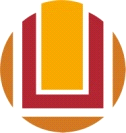 FURGSERVIÇO PÚBLICO FEDERALMINISTÉRIO DA EDUCAÇÃOUNIVERSIDADE FEDERAL DO RIO GRANDE - FURGINSTITUTO DE EDUCAÇÃOEMAIL: ie@furg.br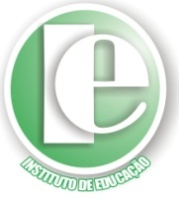 FICHAIDENTIDADEAVALIADOR 1AVALIADOR 2AVALIADOR 3NOTA FINAL000041015550468---000056477671---0001440700974336,15,85,65,80001570552537819,58,29,59,0